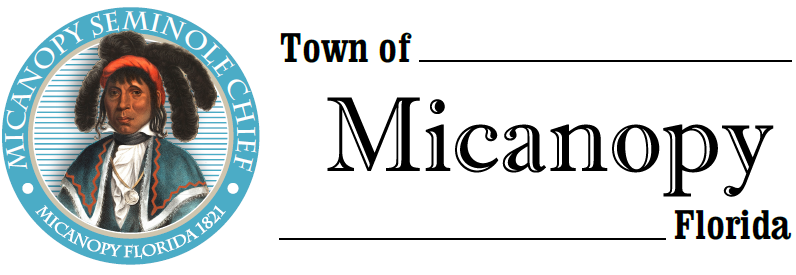 Town of Micanopy  Town Commission • Special Meeting   Dollar General Opposition   Monday • September 14, 2020 • 6:30 PM(Or Upon Completion of Tentative Millage/Budget Hearing at 6:00PM)_____________________________________________________________________________________________A G E N D ATHE TOWN OF MICANOPY WILL REQUIRE ALL ATTENDEES TO WEAR A FACE MASK. SOCIAL DISTANCING AND ALACHUA COUNTY HEALTH SAFETY GUIDELINES WILL BE FOLLOWED.  1.	Call to Order  2.	Invocation & Pledge of Allegiance to Flag  3.	Roll Call  4.	Agenda Approval     5.	Dollar General Opposition Letter	  6.	Adjourn________________________________________________________________________________________________________PLEASE NOTE: PURSUANT TO SECTION 286.015, FLORIDA STATUTES, IF A PERSON DECIDES TO APPEAL ANY DECISION MADE BY THE COMMISSION WITH RESPECT TO ANY MATTER CONSIDERED DURING THIS MEETING, HE OR SHE WILL NEED TO ENSURE THAT A VERBATIM RECORD OF THE PROCEEDINGS IS MADE, WHICH RECORD INCLUDES THE TESTIMONY AND EVIDENCE UPON WHICH THE APPEAL IS TO BE BASED. IN ACCORDANCE WITH THE AMERICAN WITH DISABILITIES ACT, A PERSON WITH DISABILITIES NEEDING ANY SPECIAL ACCOMODATIONS TO PARTICIPATE IN TOWN MEETINGS SHOULD CONTACT THE TOWN ADMINISTRATOR, 706 NE CHOLOKKA BLVD., MICANOPY, FLORIDA 32667-0137, TELEPHONE (352) 466-3121.